Were you…? / Did you…?(Are you…?/Do you…? の過去形)Yes, I was. / No, I wasn’t   Challenge! Write TWO sentences:     		例）Tom spoke English yesterday / Tom was happy yesterday.(原形 ➜ 過去形 speak ➜ spoke / is ➜ was)＿＿＿＿＿＿＿＿＿＿＿＿＿＿＿＿＿＿＿＿＿＿＿＿＿＿＿＿＿＿＿＿＿＿＿＿＿＿＿.＿＿＿＿＿＿＿＿＿＿＿＿＿＿＿＿＿＿＿＿＿＿＿＿＿＿＿＿＿＿＿＿＿＿＿＿＿＿＿.an elementary school student last year?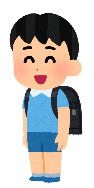 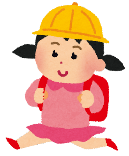 name: ____________speak English yesterday?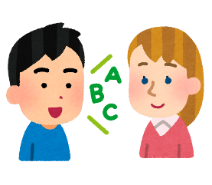 name: ____________happy yesterday?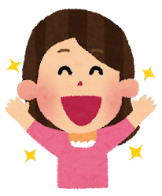 name: ____________sleepy this morning?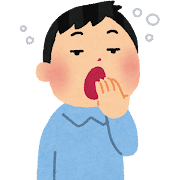 name: ____________drink cola yesterday?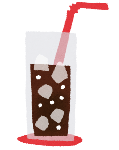 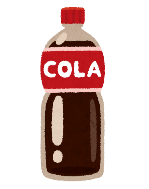 name: ____________a JHS student yesterday?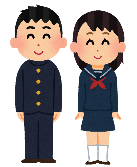 name: ____________eat rice for breakfast?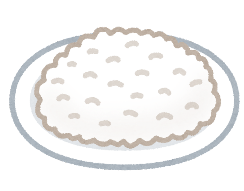 name: ____________cold this morning?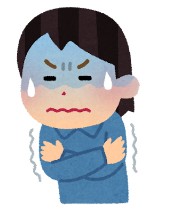 name: ____________sing karaoke on Saturday?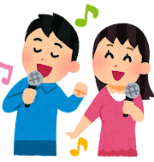 name: ____________j Japanese yesterday?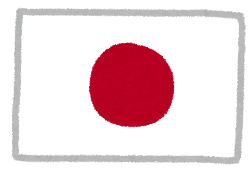 name: ____________a teacher yesterday?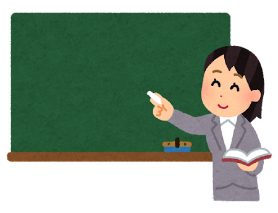 name: ____________play games yesterday?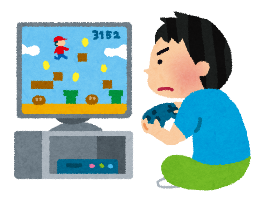 name: ____________read manga last week?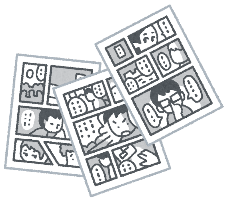 name: ____________at home yesterday?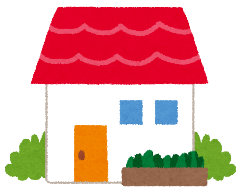 name: ____________like anime yesterday?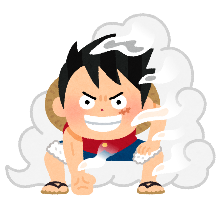 name: ____________play soccer last week?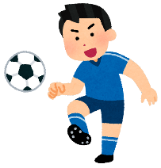 name: ____________